Publicado en Ciudad de México  el 01/07/2021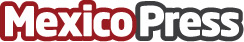 Anya Myagkikh, artista rusa enamorada de México crea su serie Milagros Como parte de su proceso creativo, Anya Myagkikh fue tatuada en el pecho con un Milagro diseñado por el artista Dr. Lakra. Esta serie está inspirada en un elemento ritual de la cultura popular mexicana llamado "Milagrito", que es utilizado por los devotos para agradecer a los santos y a la virgen su intercesión con alguna peticiónDatos de contacto:Kristina Velfu 5532000727 Nota de prensa publicada en: https://www.mexicopress.com.mx/anya-myagkikh-artista-rusa-enamorada-de-mexico Categorías: Interiorismo Artes Visuales Entretenimiento Ciudad de México http://www.mexicopress.com.mx